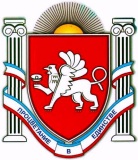 П О С Т А Н О В Л Е Н И Еот _26 декабря 2018 г.__ №_677г. ДжанкойОб утверждении Порядка организации работы по назначению, выплате пенсии за выслугу лет, перерасчету ее размера лицам, замещавшим должности муниципальной службы в администрации Джанкойского района Республики КрымВ соответствии с Федеральным законом Российской Федерации от           02 марта  № 25-ФЗ "О муниципальной службе в Российской Федерации", Законом Республики Крым от 28 июня 2016 года № 256-ЗРК/2016 «О пенсионном обеспечении лиц, замещавших должности муниципальной службы в Республике Крым», постановлением Совета министров Республики Крым от 27 сентября 2016 года № 461 «Об утверждении порядков назначения, выплаты пенсии за выслугу лет, перерасчета ее размера лицам, замещавшим должности муниципальной службы в Республике Крым, и определения среднемесячного заработка, исходя из которого исчисляется размер пенсии за выслугу лет лицам, замещавшим должности муниципальной службы в Республике Крым», постановлением Совета министров Республики Крым от 14 апреля 2017 года № 208 «О внесении изменений в постановление Совета министров Республики Крым от 27 сентября 2016 года № 461»,  статьей 67 Устава муниципального образования Джанкойский район Республики Крым администрация Джанкойского района Республики Крым п о с т а н о в л я е т:1. Утвердить Порядок организации работы по назначению, выплате пенсии за выслугу лет, перерасчету ее размера лицам, замещавшим   должности муниципальной службы в администрации Джанкойского района Республики Крым (прилагается).2. Постановление вступает в силу со дня его официального обнародования на сайте администрации Джанкойского района Республики Крым (djankoiadm.ru).3. Контроль за исполнением настоящего постановления возложить на руководителя аппарата администрации Джанкойского района Кушнир Е.П.Глава администрацииДжанкойского района							     И.С. ФедоренкоПриложение УТВЕРЖДЕНпостановлением администрацииДжанкойского районаот _26 декабря_2018 г.    № _677_П О Р Я Д О К организации работы по назначению, выплате пенсии за выслугу лет, перерасчету ее размера лицам, замещавшим должности муниципальной службы  администрации Джанкойского района Республики Крым1. Настоящий Порядок определяет организацию работы по назначению, выплате пенсии за выслугу лет, перерасчету ее размера лицам, замещавшим должности муниципальной службы в администрации Джанкойского района Республики Крым (далее – муниципальные служащие). 2. Для назначения пенсии за выслугу лет муниципальным служащим представляются в отдел по вопросам кадровой работы, муниципальной службы и наград аппарата администрации (далее кадровая служба) документы, предусмотренные пунктом 11 Порядка назначения, выплаты пенсии за выслугу лет, перерасчета ее размера лицам, замещавшим должности муниципальной службы в Республике Крым, утвержденного постановлением Совета министров Республики Крым от 27 сентября 2016 года № 461 (далее Порядок назначения пенсии).3. Кадровая служба администрации в порядке межведомственного взаимодействия направляет запрос справки о назначенной (в том числе досрочно) страховой пенсии по старости (инвалидности) или пенсии, назначенной по Закону Российской Федерации «О занятости населения в Российской Федерации» муниципального служащего, обратившегося за назначением пенсии за выслугу лет, в территориальное управление Пенсионного фонда Российской Федерации по Республике Крым.4. При приеме заявления о назначении пенсии за выслугу лет кадровая служба проверяет правильность оформления заявления и соответствие изложенных в нем сведений документу, удостоверяющему личность, и представленным документам, необходимым для назначения пенсии за выслугу лет;оказывает содействие заявителю в получении недостающих для назначения пенсии за выслугу лет документов;сличает подлинники документов с их копиями, заверяет их, фиксирует выявленные расхождения;регистрирует заявление в журнале регистрации заявлений лиц, замещавших должности муниципальной службы в администрации Джанкойского района Республики Крым, в день его подачи для назначения пенсии за выслугу лет;- выдает расписку-уведомление, в которой указываются дата приема заявления, перечень недостающих документов (при необходимости) и сроки их представления; - выдает памятку, один экземпляр которой приобщается к заявлению о назначении пенсии за выслугу лет. 5. Кадровая служба администрации оформляет справку о периодах замещения должностей, включаемых в стаж муниципальной службы для назначения пенсии за выслугу лет и заверенную копию распоряжения об освобождении от должности муниципальной службы. 6. Отдел бухгалтерского учета и отчетности аппарата администрации оформляет справку о размере среднемесячного заработка муниципального служащего.7. Кадровая служба администрации оформленные справки о периодах замещения должностей, включаемых в стаж муниципальной службы для назначения пенсии за выслугу лет, и о размере среднемесячного заработка, копии документов с заявлением в течение 5-ти рабочих дней со дня регистрации заявления о назначении пенсии за выслугу лет или со дня предоставления недостающих документов, передает в Комиссию по назначению пенсии за выслугу лет лицам, замещавшим должности муниципальной службы (далее – Комиссия). 8. Глава администрации Джанкойского района издает распоряжение о назначении пенсии за выслугу лет или об отказе в назначении пенсии за выслугу лет в течение 3-х рабочих дней со дня получения решения Комиссии. 9. Кадровая служба администрации после принятия распоряжения формирует пенсионное дело и не позднее следующего рабочего дня с даты принятия распоряжения о назначении пенсии за выслугу лет направляет заявителю уведомление о назначении пенсии за выслугу лет.В случае принятия решения об отказе в назначении пенсии за выслугу лет кадровая служба не позднее следующего рабочего дня с даты принятия решения об отказе в назначении пенсии за выслугу лет извещает об этом заявителя и направляет копию такого решения. 10. Отдел бухгалтерского учета и отчетности аппарата обеспечивает выплату пенсии за выслугу лет.11. Кадровая служба администрации обеспечивает хранение, учет пенсионных дел. При необходимости совместно с отделом бухгалтерского учета и отчетности аппарата производит перерасчет (корректировку, индексацию) размера пенсии за выслугу лет на основании распоряжения администрации Джанкойского района. 12. Споры по вопросам назначения и выплаты пенсий разрешаются в порядке, установленном законодательством Российской Федерации.РЕСПУБЛИКА КРЫМАДМИНИСТРАЦИЯ ДЖАНКОЙСКОГО РАЙОНААДМIНIСТРАЦIЯ ДЖАНКОЙСЬКОГО РАЙОНУ РЕСПУБЛІКИ КРИМКЪЫРЫМ ДЖУМХУРИЕТИ ДЖАНКОЙ БОЛЮГИНИНЪ ИДАРЕСИ